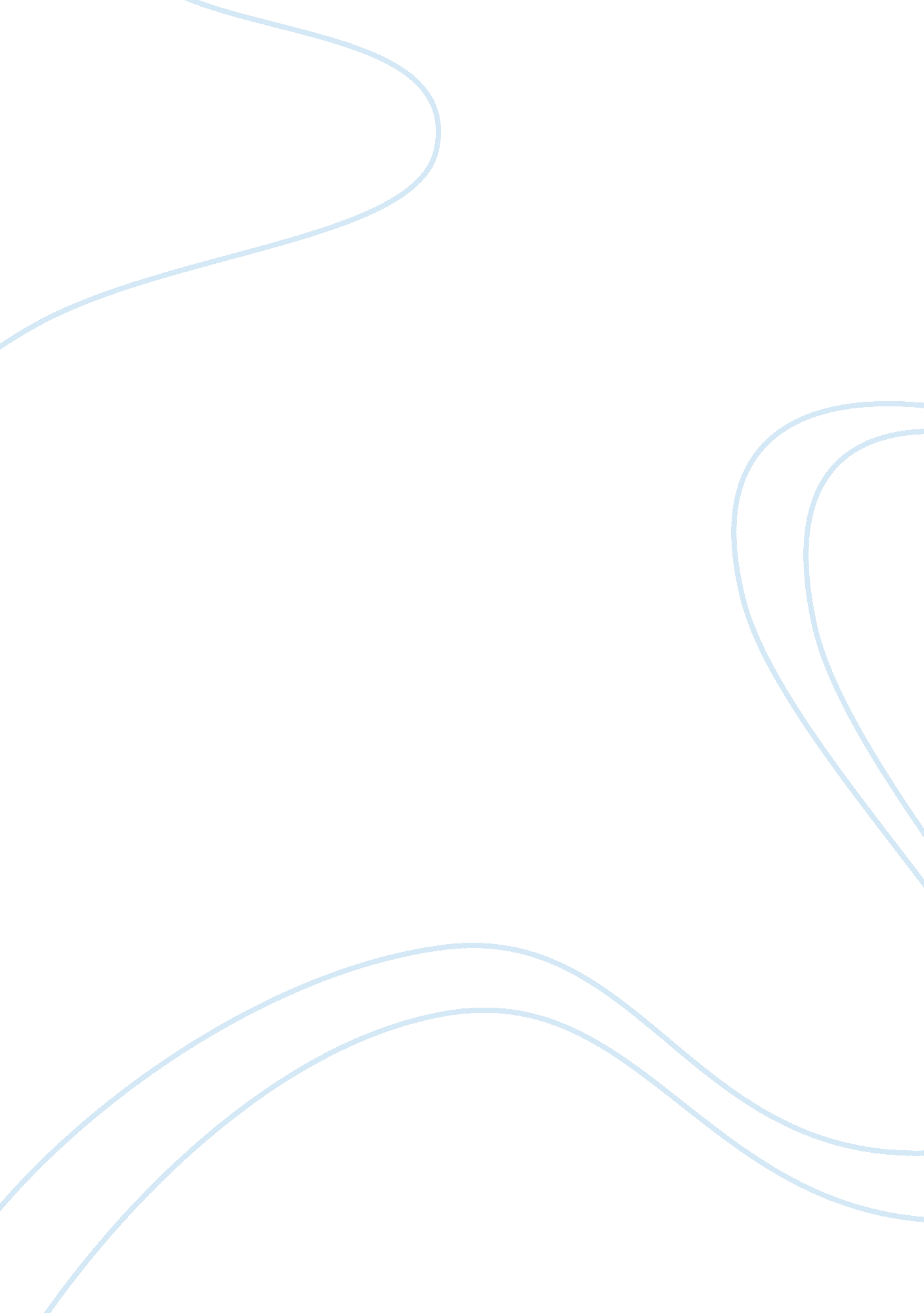 Global specialist in knowledge processes essayBusiness, Management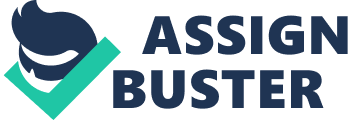 Evaluators is a global specialist in knowledge processes with a team of more than 2, 600 professionals worldwide. As a trusted partner, Evaluators analyzes, improves and executes knowledge-intensive processes and leverages its proprietary technology to increase efficiency and effectiveness. We have dedicated on-site teams and scalable global knowledge centers in Chile, China, India and Romania, which provide multi-time zone and multi- lingual services. Evaluator’s knowledge solutions include customized research and analytics services for leading-edge companies worldwide. By partnering with us, clients benefit from higher productivity, improved quality, and freed-up management time. We provide our clients with better access to knowledge and information across all parts of their organization, thereby adding to their capabilities. Evaluator’s knowledge solutions include customized research and analytics services for leading-edge companies worldwide. By working with Evaluators, clients benefit from higher productivity, improved quality, freed-up management time, better access to knowledge and information cross all parts of the company, and adding new capabilities to their organization. 1. Overview -? Healthcare Practice Evaluators Healthcare Practice Division offers a wide-range of customized business research, analysis and advisory services to its clients. Evaluators covers the entire knowledge services value chain from data collection, through analysis and presentation to making recommendations. Select examples of these services include: C] Market assessment including sizing, competitive landscaping, capturing rends and key success-factor analysis for pharmaceuticals and diagnostics L] In-depth profiles to assess economic attractiveness of companies, industries or geographic areas C Centralization assessment and business plan formulation 0 Value chain analysis O Competitor benchmarking and tracking including product profiling, marketing aspects, SOOT analysis, clinical pipeline analysis etc. 0 Value- added newsletters including daily, weekly and monthly deliverables 2. Job Description – Business Analyst 2. 1. Roles & Responsibilities Data collection through secondary and selective primary research (if required). ; Perform complex analyses on collected data and/or complete modules within larger assignments. ; Analyzing and preparing presentations from research data and Dashboard creation. ; Active participation & contribution in team discussions on project specific areas. 